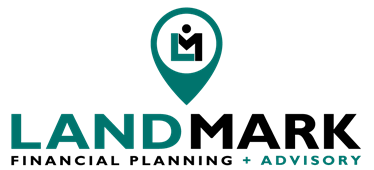 FOR IMMEDIATE RELEASELANDMARK FINANCIAL PLANNING + ADVISORY RELEASES AN ESSENTIAL FAMILY PREPAREDNESS WORKBOOK TO THE PUBLICGROSSE POINTE FARMS, MI., May 13, 2020 - LandMark Financial Planning + Advisory announces an Essential Family Preparedness Workbook, free to all community members. The workbook offers checklists designed to help individuals organize and centralize their important documents for their family and loved ones.  It gathers key information, essential documents, medical and financial records, and digital and professional information. It also includes a section for family history, memories, and one’s legacy, keeping all important knowledge in one place.  This is the first time the workbook is being made available to individuals not in the LandMark network and is being offered to help others prepare in the event of unforeseen circumstances. LandMark Financial Planning + Advisory’s Managing Partners, Ryan Marier and Michael LoGrasso know the value this workbook brings to the families they work with every day and want to offer it to everyone in the community during these times of uncertainty. LandMark Financial Planning + Advisory offers comprehensive financial planning and services for individuals and business owners. LandMark uses their combined 150 years of experience to help others protect their vision for the future and translate it to a life well-lived. LandMark Financial Planning + Advisory operates throughout the United States with offices in Grosse Pointe Farms and Southfield, Michigan. The Essential Family Preparedness Workbook is available for download by visiting www.LandMarkFPA.com. Individuals can download the workbook and begin documenting their information immediately. Ryan Z. Marier and Michael J. LoGrasso are registered representatives of Lincoln Financial Advisors Corp. Securities and investment advisory services offered through Lincoln Financial Advisors Corp., a broker/dealer (member SIPC), registered investment advisor and an insurance agency. Insurance offered through Lincoln affiliates and other fine companies. LandMark Financial Planning + Advisory is not an affiliate of Lincoln Financial Advisors Corp.. CRN-3085974-051320###Contact:   Christina M. Wilson	         Marketing + Operations Manager	         LandMark Financial Planning + Advisory    (248) 948 - 5163               Christina.Wilson@LFG.com